Wednesday 17th June  2020SPaGSpellings – Words with a chuh spelt tureWrite each word in your spelling list using 2 different colours. Write the consonants in one colour and the vowels in another colour.nature future pasture gesture mixture picture puncture   creature  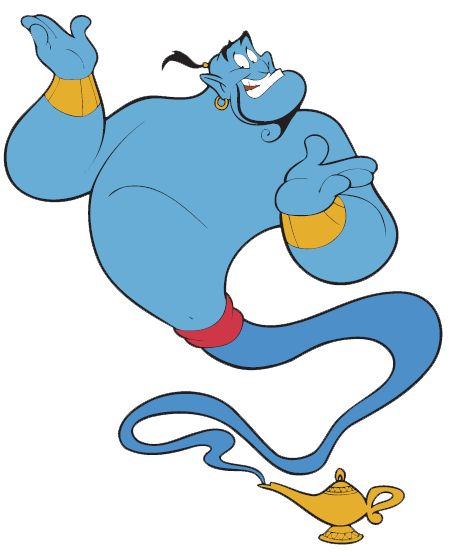 Word of the Day – instantDefinition ______________________________________________________________________________________________________________________________________________________Used it in a sentence: _____________________________________________________________________________________________________________________________Word Class: ____________________________________________________EnglishToday you will be planning your writing for an explanation of themummification process for a school blog or newsletter.Who might want to read your writing? What might they want to seein your writing? What will you make sure you include?Below are some of the features you could use to make your writing more effective. 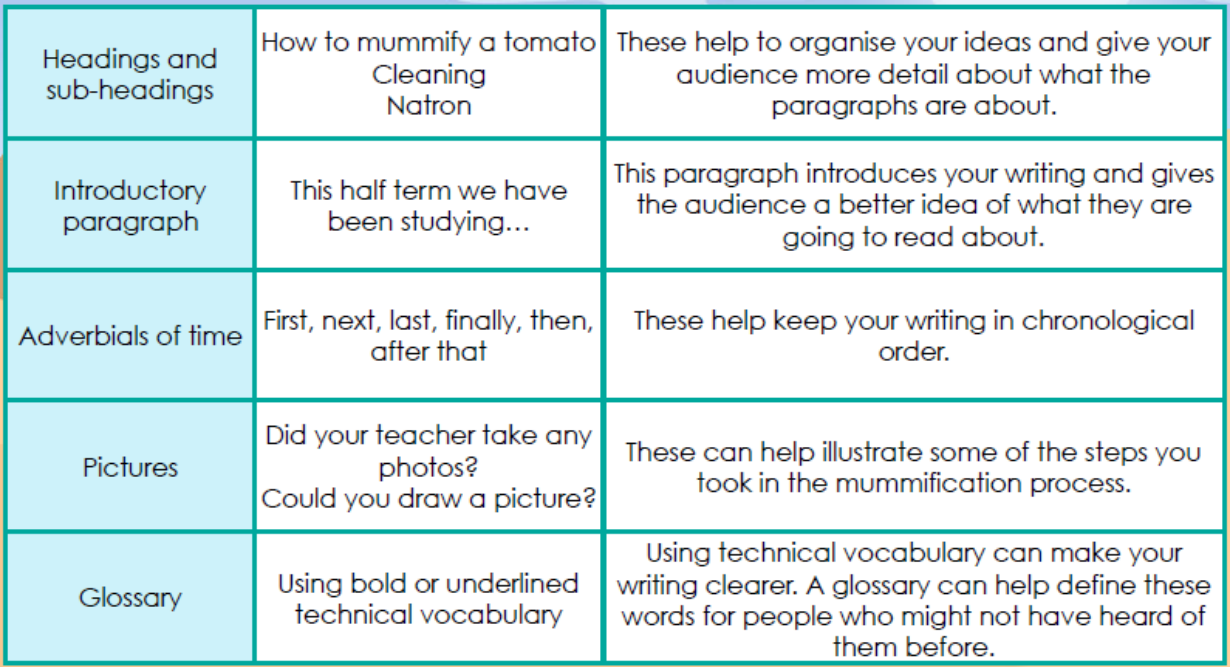 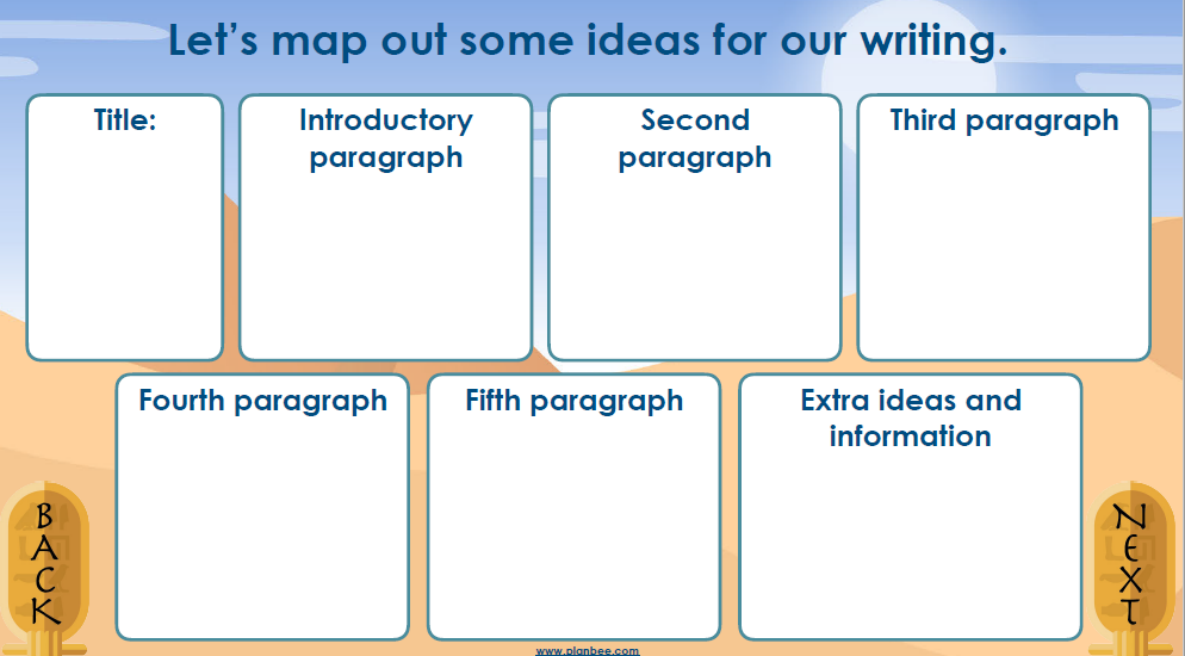 Maths StarterWhat is 1/5 of 50? What is 3/5 of 50? What is 4/5 of 50?Maths Main Lesson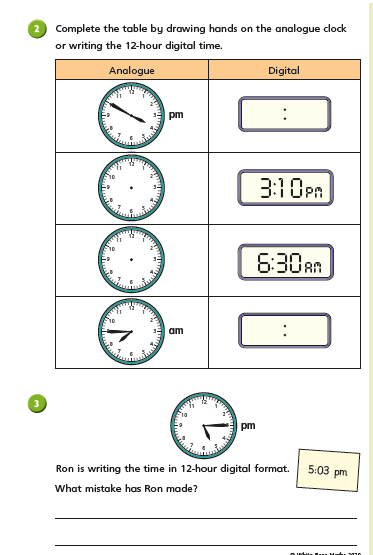 ScienceWildlife is everywhere, if you know where to look… We may all be largely confined to our homes, but there are still lots of ways that you can help wildlife - whether it's from your window, on your street, during your daily exercise or in your garden. TASK: Spend a few moments in your garden or looking out of a window. Try to be mindful of what you can hear, smell and see. Jot down what creatures you saw. TIP: if you’re not sure what your creatures are called, there are some really helpful guides on BBC Springwatch: https://www.bbc.co.uk/programmes/articles/RVN7BFtLDybfxqKbQrcZBB/keep-doing-your-bit-for-wildlife NEXT, Can you spot the 13 differences?Finally, when you are finished you could colour the top picture in realistic colours and then one below in all your favourite colours. 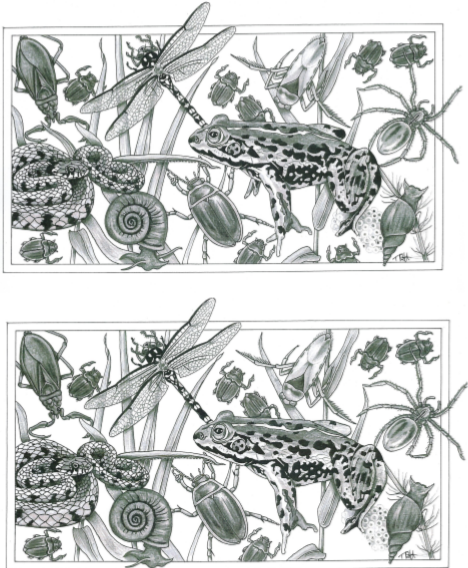 